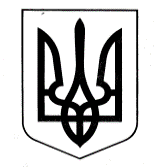 УКРАЇНАУПРАВЛІННЯ ОСВІТИОЗЕРНЯНСЬКИЙ ЗАКЛАД ЗАГАЛЬНОЇ СЕРЕДНЬОЇ СВІТИ САФ’ЯНІВСЬКОЇ СІЛЬСЬКОЇ РАДИ ІЗМАЇЛЬСЬКОГО РАЙОНУ ОДЕСЬКОЇ ОБЛАСТІНАКАЗ№ 43/О                                                                                                01.04.2021 р.	Про харчування учнів 1-4 класівза квітень 2021 р.  На підставі наказу управління освіти Саф’янівської сільської ради Ізмаїльського району від 18.01.2021 р. № 08/А «Про організацію харчування та затвердження відсотків виконання натуральних норм харчування для учнів закладів загальної середньої освіти Саф’янівської сільської ради», згідно списку, наданого в Управлінні праці та соціального захисту населення на квітень 2021 р.НАКАЗУЮ: З 01.04.2021 р. харчувати безкоштовно учнів 1-4 класів, учнів пільгового контингенту: дітей-сиріт, дітей позбавлених батьківського піклування, дітей учасників АТО із сімей, які отримують допомогу відповідно до Закону України «Про державну соціальну допомогу малозабезпеченим сім’ям» та дотримуватися середньої вартості харчування 50% виконання натуральних норм.Контроль за виконанням наказу залишаю за собою.Директор закладу                                                Оксана ТЕЛЬПІЗ№п/пП. І. Б.  учнів                                                                                                                                                                                                                                                                                                                      КласП. І. Б.  батьків                                                        СтатусОладенко Інесса Іонелівна4-АОладенко Іонел ВасильовичАТОАТООладенко Анастасія Іонелівна2-БОладенко Іонел ВасильовичАТОАТОКуделіна Наталія Романівна1-ВБондаренко Юлія ВолодимирівнаПереселенкаКалдарар Вероніка Анатоліївна3-ВсиротаПБПАрику Евеліна Михайлівна2-БАрику Валентина ІванівнаМалозабезпеченіАрику Валентин Дмитрович3-БАрику Наталія ЯківнаМалозабезпеченіАрику Раду Дмитрович1-ГАрику Наталія ЯківнаМалозабезпеченіБаліка Еліна Михайлівна2-ВБаліка Ніколєта ЯківнаМалозабезпеченіБаліка Флорін Сергійович3-ВБаліка Родіка ІванівнаМалозабезпеченіБаліка Еліза Сергіївна2-АБаліка Родіка ІванівнаМалозабезпеченіБраїла Даніїл Петрович4-ББраїла Олена Петрівна МалозабезпеченіГергі Олена Андріївна4-АГергі Стелла МаринівнаМалозабезпеченіГергі Марко Михайлович1-АГергі Стелла МаринівнаМалозабезпеченіГергі Данієла Охрімівна3-ДГергі Марія ПанасівнаМалозабезпеченіГергі Максим Віталійович1-БГергі Стела СеменівнаМалозабезпеченіЗубкова Руслана Русланівна3-ГЗубкова Ніна ФедорівнаМалозабезпеченіЗечу Богдан Миколайович1-ГЗечу Алла АндріївнаМалозабезпеченіКалдарар Марія Георгіївна4-БКалдарар Єфросинія ГеоргіївнаМалозабезпеченіКильчик Ярослав Васильович2-БКильчик Марія МиколаївнаМалозабезпеченіКильчик  Діана Василівна 4-БКильчик Марія МиколаївнаМалозабезпеченіКуля Назар Георгійович4-ВКуля Євгенія ФедорівнаМалозабезпеченіКуля Георгій Георгійович1-ВКуля Євгенія ФедорівнаМалозабезпеченіКричун Евеліна Миколаївна2-АКричун Наталія СеменовнаМалозабезпеченіКричун Віорел Миколайович1-АКричун Наталія СеменовнаМалозабезпеченіМорару Дарсія Єфремівна2-БМорару Маріанна ІванівнаМалозабезпеченіМунтян Графиня Георгіївна 3-ВМунтян Вероніка МиколаївнаМалозабезпеченіМорару Дамаріс Єфремівна3-ВМорару ДіанаМалозабезпеченіМорару Данієл Єфремович1-АМорару ДіанаМалозабезпеченіМорару Арсеній-Степан Миколайович3-АМорару Олена СтепанівнаМалозабезпеченіПаску Вільям Веніаміновіч2-ГПаску Людмила ВікторовнаМалозабезпеченіПаску Емма Веніамінівна3-ДПаску Людмила ВікторовнаМалозабезпеченіПаску Марінел Веніамінович3-ДПаску Людмила ВікторовнаМалозабезпеченіПаску Марінела Веніамінівна3-ДПаску Людмила ВікторовнаМалозабезпеченіПаску Катерина Федорівна2-БПаску Ганна СеменівнаМалозабезпеченіПаску Артем Федорович4-АПаску Ганна СеменівнаМалозабезпеченіПетріка Аміна Ігорівна4-АПетріка Валентина ВасилівнаМалозабезпеченіСевастян Алвін Віталійович3-БСевастян Марія СеменівнаМалозабезпеченіСевастян Давид Віталійович4-БСевастян Марія СеменівнаМалозабезпеченіСевастян Веніамін Віталійович1-БСевастян Марія СеменівнаМалозабезпеченіСеваст’ян Владислав Вячеславович3-АСеваст’ян Альона ІллівнаМалозабезпеченіСеваст’ян Степан Вячеславович1-БСеваст’ян Альона ІллівнаМалозабезпеченіСербинова  Верджинія Георгіївна 2-АСербинова Олена СеменівнаМалозабезпеченіСербінова Глорія Георгіївна1-АСербинова Олена СеменівнаМалозабезпеченіСуручану Федір Іванович2-БСуручану Анжела ОлександрівнаМалозабезпеченіТопалу Богдан Андрійович3-ВТопалу Наталія ПилипівнаМалозабезпеченіУзун Марк Олегович3-ВУзун Діана ФедорівнаМалозабезпеченіЦинор Максим Мартинович4-АЦинор Олена МиколаївнаМалозабезпеченіЦинор Іван Мартинович3-БЦинор Олена МиколаївнаМалозабезпеченіучнів (пільговий контингент) 1-4 кл. – 44Сироти,  ПБП, переселенці  та АТО - 4Усього: 333Усього: 333Усього: 333Учнів 1-4 кл. – 285Усього: 333Усього: 333Усього: 333